Пояснительная записка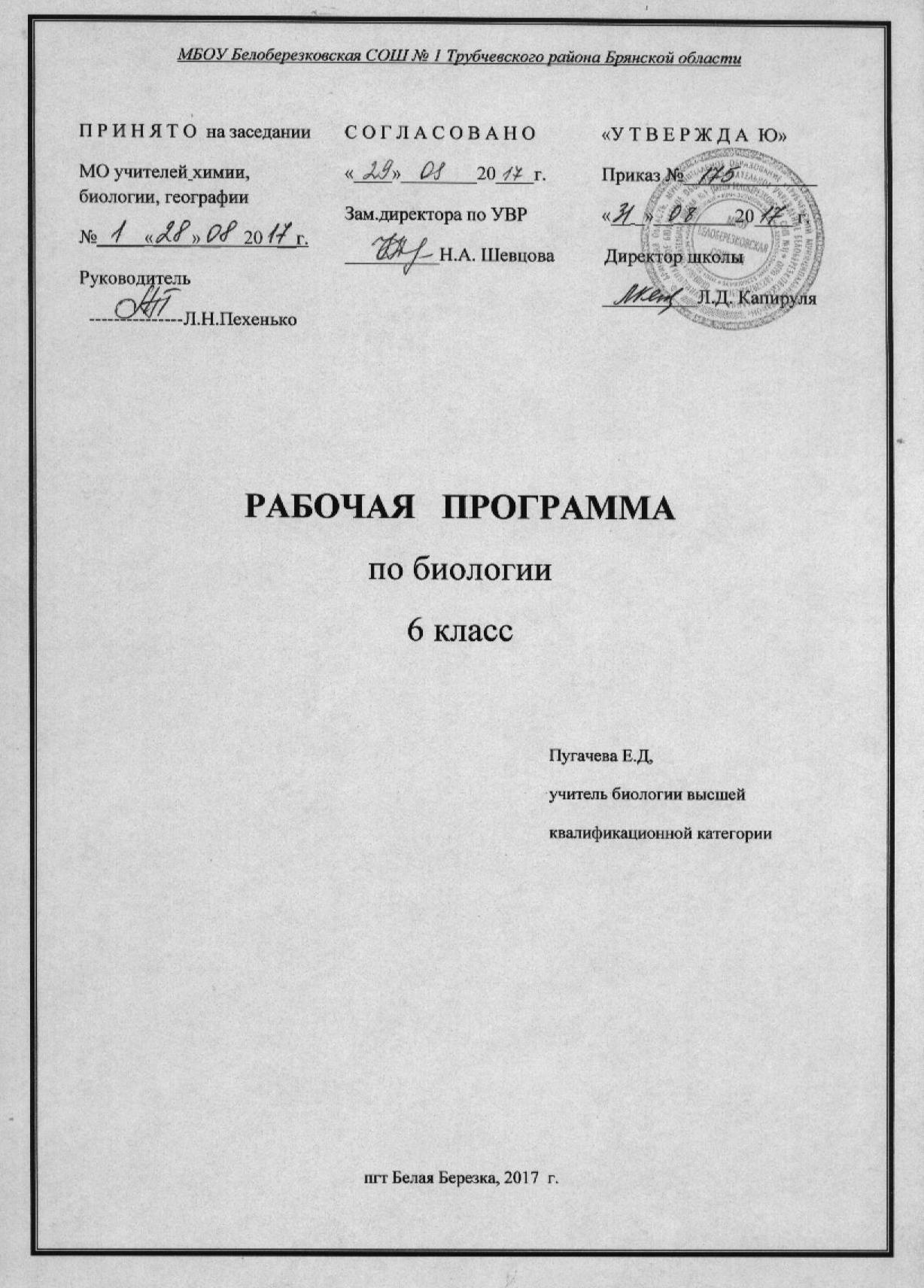 Рабочая программа по биологии для 6 класса разработана в соответствии с Положением о порядке разработки и утверждения рабочей программы по учебным предметам, курсам, модулям в соответствии с ФГОС ООО МБОУ Белоберезковская СОШ №1 и на основании Основной образовательной программы основного общего образования  МБОУ Белоберезковская СОШ №1. Результаты изучения учебного предметаЛичностные результатысоблюдение правил поведения в природе;осознание  ценности  живых  организмов  и  необходимости бережного отношения к окружающей среде;развитие эстетического восприятия живой природы;формирование ответственного отношения к учению, труду;формирование  познавательного  интереса  к  изучению  предмета;развитие навыков обучения;формирование  социальных  норм  и  навыков  поведения  в классе, школе, дома и др., уважительного отношения к старшим   и младшим товарищам;формирование  доброжелательного  отношения  к  мнению  другого человека, умения слушать и слышать другое мнение;формирование  коммуникативной  компетентности  в  общении  и  сотрудничестве  со  сверстниками,  учителями,  посторонними  людьми  в  процессе  учебной,  общественной  и  другой  деятельности.Метапредметные результатыУчащиеся должны уметь:организовывать свою учебную деятельность;планировать  свою  деятельность  под  руководством  учителя (родителей);составлять план работы;участвовать в групповой работе (малая группа, класс);выполнять лабораторные и практические работы под руководством учителя;осуществлять  поиск  дополнительной  информации  на  бумажных и электронных носителях;работать с текстом параграфа и его компонентами;составлять план ответа;составлять  вопросы  к  тексту,  разбивать  его  на  отдельные смысловые части, делать подзаголовки;работать  с  биологическими  объектами,  узнавать  изучаемые объекты на наглядных пособиях, в природе;оценивать  свой  ответ,  свою  работу,  а  также  работу  одноклассников.Предметные результатыУчащиеся должны знать:признаки, свойственные всем живым организмам;что лежит в основе строения всех живых организмов;основные  органоиды  клетки,  ткани  растений  и  животных, органы и системы органов растений и животных.основные единицы систематики растений и животных;царства живой природы;отличительные  признаки,  свойственные  представителям  разных царств;основные методы изучения природы.суть  основных  процессов  жизнедеятельности  растительных и животных организмов;органы  и  системы,  составляющие  организмы  растений и животных.влияние  основных  абиотических  факторов  на  жизнедеятельность организмов;основные среды обитания живых организмов;основные типы природных сообществ;почему  необходимо  охранять  местообитания  животных и растений.Учащиеся должны уметь:называть  основные  вещества,  входящие  в  состав  живых организмов, и их функции;распознавать  и  показывать  на  таблицах  основные  органоиды клетки, растительные и животные ткани;сравнивать строение растительной и животной клетки;приводить примеры безъядерных и ядерных организмов.сравнивать систематику растений и животных;давать  общую  характеристику  основных  царств  живой природы;приводить  примеры  биологических  наук  и  называть  предмет их изучения.определять  и  показывать  на  таблице  органы  и  системы, составляющие организмы растений и животных;объяснять  сущность  основных  процессов  жизнедеятельности организмов;обосновывать  взаимосвязь  процессов  жизнедеятельности между собой;сравнивать  процессы  жизнедеятельности  различных  организмов;наблюдать  за  биологическими  процессами,  описывать  их, делать выводы;фиксировать  свои  наблюдения  в  виде  рисунков,  схем,  таблиц;соблюдать правила поведения в кабинете биологии.приводить  примеры  влияния  абиотических  факторов  на живые организмы;объяснять значение ярусности экосистем;называть  природные  сообщества,  типичные  для  родного края;приводить  примеры  значения  живых  организмов  в  природе и жизни человека;приводить  примеры  растений  и  животных  родного  края, занесенных в Красную книгу.Для достижения планируемых результатов освоения учебного курса предмета,  «Биология 6 класс» используется УМК:Лапшина В.И, Рокотова Д.И. Биология 6 класс: учебник М. : Академкнига/Учебник, 2015. — 240 с.; Лапшина В.И, Рокотова Д.И Биология. 6 класс: рабочая тетрадь. М.: Академкнига/Учебник, 2015Примерная программа основного общего образования по биологии В.И. Лапшина, Д.И. Рокотова, В.А. Самкова, А.М. Шереметьева М. : Академкнига/Учебник, 2015.; Содержание рабочей программы полностью соответствует содержанию примерной программы учебного предмета, рекомендованной Минобрнауки России, авторской программы учебно-методической системы  В.И. Лапшиной, Д.И. Рокотовой, В.А. Самковой, А.М. Шереметьевой.На изучение биологии  отводится 2 часа в неделю(70 часов в год). Содержание учебного предметаВведение (1 ч)Тема 1. Общая характеристика живых организмов (11 ч)Основные  свойства  живых  организмов:  обмен  веществ  и энергии,  питание,  дыхание,  выделение,  рост  и  развитие,  раздражимость, движение, размножение. Содержание  химических  элементов  в  клетке.  Вода,  другие неорганические  вещества,  их  роль  в  жизнедеятельности  клеток. Органические  вещества:  белки,  жиры,  углеводы,  нуклеиновые кислоты, их роль в клетке.Увеличительные  приборы.  Микроскопы:  световой  и  электронный.  Клетка  —  элементарная  единица  живого.  Строение  и функции  ядра,  цитоплазмы  и  ее  органоидов. хромосомы.  Безъядерные  и  ядерные  клетки.  Различия  в  строении  растительной и животной клеток.Понятие  «ткань».  Клеточные  элементы  и  межклеточное  вещество.  Типы  тканей  растений,  их  многообразие,  значение,  особенности строения. Типы тканей животных организмов, их строение и функции.Понятие  «орган».  Системы  органов.  Основные  системы  органов  животного  организма.  Системы  надземных  и  подземных органов растений.ДемонстрацияСтроение клетки. Увеличительные приборы. Ткани растительных и животных организмов. Лабораторные и практические работыПризнаки живых организмов.Химический состав растительных организмов.Строение растительной клеткиИзучение  растительных  тканей  на  поперечном  срезе  листа камелии.Ткани животных организмов.Чечевички — образования покровной ткани.Тема 2. Многообразие живых организмов (13 ч)Систематика  живых  организмов.  Систематика  —  наука  о многообразии  и  классификации  организмов.  Основные  единицы  систематики  растений  и  животных.  Царства  живой  природы: Бактерии,  Растения, животные,  Грибы.  Особенности  строения клеток,  способы  питания  и  другие  признаки,  отличающие  представителей разных царств.Бактерии: строение, размножение, многообразие форм, распространение,  питание,  роль  бактерий  в  природе  и  жизни  человека.  Гнилостные,  клубеньковые,  молочнокислые  бактерии,  бактерии гниения. Болезнетворные бактерии.Растения:  споровые  и  семенные.  Распространение  растений. Органы растений. значение растений в природе и жизни человека. Животные: простейшие, кишечнополостные, черви, членистоногие,  рыбы,  земноводные,  пресмыкающиеся,  птицы,  млекопитающие. значение животных в природе и жизни человека.Грибы.  Строение  шляпочных  грибов.  Паразитические  грибы. значение грибов в природе и жизни человека. Биология — наука о живых организмах. Биологические науки. Методы изучения природы.ДемонстрацияПредставители разных царств живой природы.Лабораторные и практические работыОпределение систематической принадлежности видов растений к более крупным группам — родам, семействам, классам.Определение  систематической  принадлежности  представителей  животного  мира  к  более  крупным  систематическим  группам — родам, отрядам, классам, типам.Строение бактерий на примере сенной палочки.Разнообразие корневых систем цветковых растений.Особенности строения цветковых и споровых растений.Строение цветка.Клубень — видоизмененный побег.Внешнее строение и жизнедеятельность аквариумных рыбок.Внешнее строение паука в сравнении с внешним строением рака.Тема 3. Основные жизненные функции организмов (26 ч)Особенности  питания  растений.  Автотрофное  питание.  Воздушное  питание  растений  —  фотосинтез.  Почвенное  питание растений. Особенности питания животных. Гетеротрофное питание.  Растительноядные  и  хищные  животные.  Пищеварение  как сложный  процесс,  происходящий  в  пищеварительной  системе. Основные отделы пищеварительной системы. Пищеварительные железы. Пищеварительные ферменты и их значение. Паразиты в растительном и животном мире. Значение  дыхания.  Роль  кислорода  в  процессе  расщепления органических  веществ  и  освобождения  энергий.  Дыхание  растений.  Роль  устьиц  и  чечевичек  в  дыхании  растений.  Дыхание животных.  Органы  дыхания  животных  организмов.  Дыхание  трахейное, жаберное, легочное, кожное.Транспорт  веществ  в  организме,  его  значение.  Передвижение  веществ  в  растении.  Особенности  строения  органов  растений,  обеспечивающих  процесс  переноса  веществ.  Сосудисто-волокнистые  пучки.  Древесина,  луб.  Особенности  переноса веществ в организмах животных. Кровеносная система, ее строение и функции. Кровеносная система незамкнутая и замкнутая. Гемолимфа. Кровь. Кровеносные сосуды и сердце. Роль  выделения  в  процессе  жизнедеятельности  организмов. Выведение  из  организма  ненужных  и  вредных  веществ.  Выделение  у  одноклеточных  организмов:  роль  сократительных  вакуолей.  Выделение  у  животных:  мерцательные  клетки  плоских червей, мальпигиевые сосуды насекомых, почки позвоночных животных.  Выделение  у  растений  и  грибов.  Клеточные  вместилища. Листопад. Обмен веществ и преобразование энергии. Обмен веществ и преобразование энергии у растений. Обмен веществ и преобразование энергии у грибов и животных. холоднокровные и теплокровные животные.Значение  опорных  систем  в  жизни  организмов.  Опорные  системы  растений:  механические  ткани.  Опорные  системы  животных:  известковая  оболочка  простейших  (фораминифер),  наружный  скелет  беспозвоночных  (известковые  раковины  моллюсков, хитиновый покров членистоногих). Внутренний скелет позвоноч-ных  животных:  хрящевая  и  костная  ткани.  Позвоночник  —  опора и защита всего организма. Движение  как  важнейшая  особенность  живых  организмов. значение  двигательной  активности.  Механизмы,  обеспечивающие  движение  живых  организмов.  Движение  бактерий  и  одноклеточных  организмов:  жгутики,  реснички,  ложноножки.  Движение  многоклеточных  животных:  плавание,  реактивный  способ движения, полет (крылья), ходьба, прыжки, бег (ноги). Движение у растений.Биологическое  значение  размножения.  Виды  размножения. Бесполое  размножение  животных  (деление  простейших,  почкование  гидры).  Бесполое  размножение  растений.  Половое  размножение организмов. Особенности полового размножения животных.  Органы  размножения.  Половые  клетки:  сперматозоиды и  яйцеклетки.  Оплодотворение.  Половое  размножение  растений.  Опыление.  Спермии  и  яйцеклетки.  Двойное  оплодотворение. Образование плодов и семян.Рост  и  развитие  живых  организмов  —  важные  признаки  жизни.  Рост  и  развитие  растений.  Роль  образовательной  ткани. Прищипывание.  Проростки.  Рост  и  развитие  животных.  Прямое и непрямое развитие. Организм  как  единое  целое.  Растение  —  целостный  организм. животное  —  целостный  организм.  Взаимосвязь  клеток, тканей  и  органов  в  организме. жизнедеятельность  организма и ее связь с окружающей средой. ДемонстрацияИзображения  органов  растений  и  систем  органов  животных. Скелеты  млекопитающих.  Раковины  моллюсков.  Коллекции  на-секомых.Лабораторные и практические работыПитание комнатных растений.Изучение роли воздуха в прорастании семян.чечевички и их роль в дыхании растений.Передвижение воды и минеральных веществ по стеблю.Передвижение растворов органических веществ по стеблю.Изменение окраски и отложение солей в осенних листьях.Дыхание семян как доказательство обмена веществ.Передвижение дождевого червя.Вегетативное размножение растений.Искусственное опыление сенполии (узамбарской фиалки).Образование и рост корней.Тема 4. Организмы и окружающая среда (19 ч)Среда  обитания.  Экологические  факторы.  Влияние  абиотических  факторов  —  факторов  неживой  природы  (температуры, влажности,  света  и  др.)  на  живые  организмы.  Биотические  факторы.  Взаимосвязи  живых  организмов.  Среды  обитания:  наземно-воздушная, водная, почвенная, организменная. Природное  сообщество.  Экосистема.  Структура  и  связи  в природном  сообществе.  Типы  природных  сообществ:  лес,  тайга,  луг,  степь,  болото.  Устойчивое  природное  сообщество.  Экосистема  и  ее  структура. ярусность  распределения  обитателей экосистемы.  Смена  природных  сообществ. естественные  и  искусственные причины смены природных сообществ. Значение  живых  организмов  в  природе. человек  и  живые организмы.  Взаимосвязь  людей  и  других  живых  существ.  Охрана  живых  организмов  и  природных  сообществ.  Красные  книги. Особо  охраняемые  территории:  заповедники,  заказники,  национальные парки, ботанические сады. Особо охраняемые растения и животные своей местности.ДемонстрацияКоллекции,  иллюстрирующие  взаимосвязи  живых  организмов.  Модели  экологических  систем. наглядные  пособия,  иллюстрирующие  разные  типы  природных  сообществ.  Изображения растений и животных, занесенных в Красную книгу.Календарно – тематическое планирование№ п/пНазвание раздела, темы урока, вид контроляДата по плануДата по факту1Введение. (1 ч) Тема 1. Общая характеристика живых организмов (11ч).Тема 1. Общая характеристика живых организмов (11ч).Тема 1. Общая характеристика живых организмов (11ч).Тема 1. Общая характеристика живых организмов (11ч).2Основные свойства живых организмов. Пр/раб №1 Признаки живых организмов3Вещества клеток. Неорганические вещества.4Органические вещества. Л/р №1. Химический состав растительных организмов5Клетка — основа жизни. Увеличительные приборы6Различия в строении растительной и животной клеток Л/р№2. Строение растительной клетки7Понятие «ткань».  Ткани растений. Пр/раб №2 Чечевички – образования покровной ткани8Ткани растений Л/р № 3 Изучение растительных тканей на поперечном срезе листа камелии.9Ткани животных. Л/р №4.Ткани животных организмов. 10Понятие «орган» и «система органов». Органы растительного организма и их функции.11Органы животного организма и их функции12Обобщающий урок по теме «Общая характеристика живых организмовТема 2. Многообразие живых организмов (13ч).Тема 2. Многообразие живых организмов (13ч).Тема 2. Многообразие живых организмов (13ч).Тема 2. Многообразие живых организмов (13ч).13Систематика живых организмов. Пр/раб №3 и №4 Определение систематической принадлежности видов растений и животных к более крупным систематическим группам14Основные царства живой природы15 Бактерии. Л/р №5. Строение бактерий на примере сенной палочки16Многообразие и значение бактерий17 Систематика растения. Пр/раб №5 Особенности строения цветковых и споровых растений18Подземные органы растения. Л/р №6 Разнообразие корневых систем цветковых растений19Надземные вегетативные органы растений. Л/р №7 Клубень -видоизменённый побег.20Надземные генеративные органы растения. Л/р №8 Строение цветка»21Систематика беспозвоночных животных. Пр/раб №6 внешнее строение паука в сравнении с внешним строением рака.  22Систематика позвоночных животных. Пр/раб №7 Внешнее строение и жизнедеятельность аквариумных рыб23 Грибы, их строение и значение24Биология — наука о живых         организмах25Обобщающий урок по теме «Многообразие живых организмов»Тема 3. Основные жизненные функции организмов (26ч).Тема 3. Основные жизненные функции организмов (26ч).Тема 3. Основные жизненные функции организмов (26ч).Тема 3. Основные жизненные функции организмов (26ч).26Особенности питания растений. Почвенное питание. Пр/раб №8 Питание комнатных растений27Особенности питания растений. Воздушное питание28Особенности питания животных29Дыхание растений. Пр/раб №9 Чечевички и их роль в дыхании растений30Дыхание животных.31Транспорт веществ у растений. Пр/раб №10 Передвижение воды и минеральных веществ по стеблю. Пр/раб 11 передвижение растворов органических веществ по стеблю32Транспорт веществ у животных33Выделение у животных34Выделение у растений и грибов. Л/р №9 Изменение окраски и отложение солей в осенних листьях.35Обмен веществ и преобразование энергии у растений. Пр/раб №12 Дыхание семян как доказательство обмена веществ36Обмен веществ и преобразование энергии у животных и грибов37Опорные системы растений.38Опорные системы животных. 39Движение  у бактерий и одноклеточных организмов40Движение у животных. Пр/раб №13 Передвижение дождевого червя41Движение у растений42Бесполое размножение растений43Пр/раб №14 Вегетативное размножение растений44Бесполое     размножение животных45Половое размножение растений. 46Л/р №10 Искусственное опыление сенполии.47 Рост и развитие растений. Пр/раб №15 Образование и рост корней48Рост и развитие животных49Растение – целостный организм50Животное – целостный организм51Обобщающий урок по теме «Основные жизненные функции организмов»Тема 4. Организмы и окружающая среда (19 ч).Тема 4. Организмы и окружающая среда (19 ч).Тема 4. Организмы и окружающая среда (19 ч).Тема 4. Организмы и окружающая среда (19 ч).52Экологические факторы: факторы неживой природы. Пр/раб №16 Влияние света на жизнедеятельность комнатных растений53Экологические факторы: факторы живой природы.54Среда обитания: наземно-воздушная55Среда обитания: водная56Среда обитания: почвенная57Среда обитания: организменная58Природное сообщество и их типы59Пр/раб №17 Природные сообщества60Экосистема и её структура61Смена природных сообществ62Значение живых организмов в природе.63Значение живых организмов в  жизни человека.64Охрана живых организмов и природных сообществ65Заповедник «Брянский лес»66Особо охраняемые растения Брянской области67Особо охраняемые животные Брянской области68Урок обобщающего повторения по теме «Организмы и окружающая среда»69Урок повторения основных тем курса «Биология. 6 класс»70Итоговая контрольная работа